Проект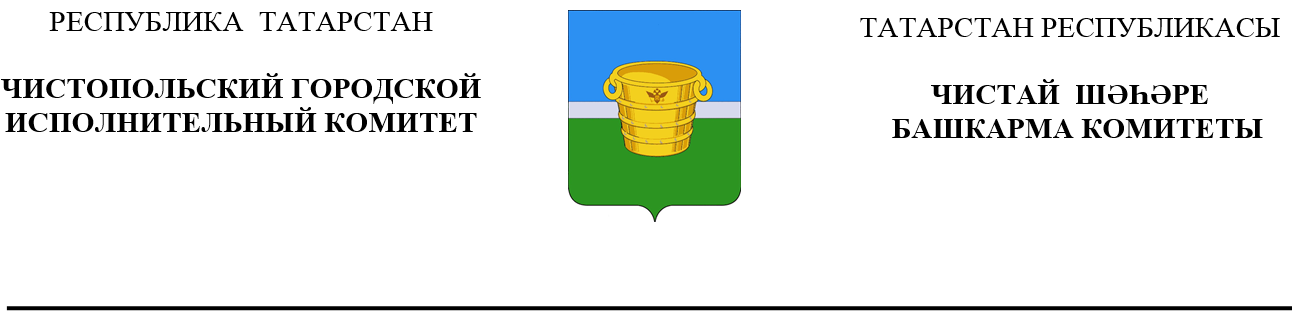 Об утверждении программы развитиямалого и среднего предпринимательства вмуниципальном образовании «город Чистополь»Чистопольского муниципального районаРеспублики Татарстан на 2024-2028 годыВ целях реализации государственной политики в области развития малого и среднего предпринимательства и во исполнение Федерального закона от 24 июля 2007 года №209-ФЗ «О развитии малого и среднего предпринимательства в Российской Федерации», Чистопольский городской Исполнительный комитет Чистопольского муниципального районаПОСТАНОВЛЯЕТ1.	Утвердить программу развития малого и среднего предпринимательства в муниципальном образовании «город Чистополь» Чистопольского муниципального района Республики Татарстан на 2024-2028 годы согласно приложению, к настоящему постановлению.3.	Обеспечить размещение настоящего постановления на официальном портале правовой информации Республики Татарстан (pravo.tatarstan.ru) и разместить на официальном сайте Чистопольского муниципального района Республики Татарстан (https://chistopol.tatarstan.ru/).4.	Контроль за исполнением настоящего постановления оставляю за собой.Руководитель городскогоИсполнительного комитета							   И.Ф. Рахимов            Постановление                                                            Карар         _____________                               Чистополь                _____________         _____________                               Чистополь                _____________         _____________                               Чистополь                _____________